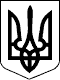 УкраїнаЧЕРНІГІВСЬКА ОБЛАСНА РАДАРІШЕННЯ(сімнадцята сесія сьомого скликання)4 квітня 2019 року                                                                                                                    № 7-17/VII
м.ЧернігівПро внесення змін до Цільової соціальної програми
розвитку цивільного захисту Чернігівської області на 2016-2020 рокиЗ метою виконання завдань у сфері цивільного захисту, оповіщення про загрозу або виникнення надзвичайних ситуацій, відповідно до Кодексу цивільного захисту України, постанови Кабінету Міністрів України від 27.09.2017 № 733 «Про затвердження Положення про організацію оповіщення про загрозу виникнення або виникнення надзвичайних ситуацій та зв’язку у сфері цивільного захисту», керуючись пунктом 16 частини 1 статті 43 Закону України «Про місцеве самоврядування в Україні», обласна рада вирішила:1.Внести зміни до Цільової соціальної програми розвитку цивільного захисту Чернігівської області на 2016-2020 роки, затвердженої рішенням обласної ради двадцять восьмої сесії шостого скликання від 10 вересня 2015 року (далі – Програма), виклавши її в новій редакції (додається).2.Обласній державній адміністрації:2.1.Забезпечити організацію виконання заходів Програми.2.2.При внесенні змін до обласного бюджету на 2019 рік та формуванні обласного бюджету на 2020 рік передбачати виділення коштів на реалізацію заходів Програми, виходячи з реальних можливостей бюджету.3.Контроль за виконанням рішення покласти на постійні комісії обласної ради з питань охорони здоров’я, соціального захисту населення та у справах учасників АТО, з питань бюджету та фінансів.Голова обласної ради                                                                              І.С.Вдовенко